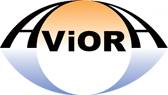 ТЕХНИЧЕСКИЙ ПАСПОРТ ИЗДЕЛИЯЛента для герметизации «AVIORA» 48мм х 25м 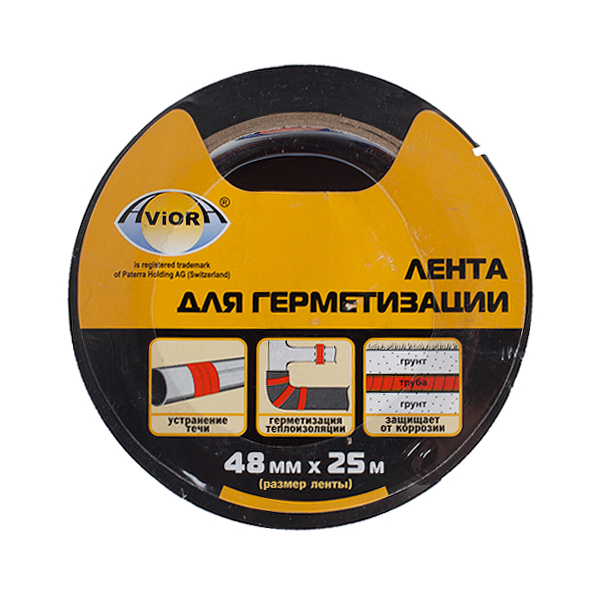 Описание: благодаря отличной адгезии и высокой эластичности плотно прилегает к поверхности, обеспечивает стабильность при работе под давлением и в агрессивных средах. Высокая степень защиты от коррозии.Применение: для герметизации стыков теплоизоляции из вспененного каучука, стыков пластиковых труб, а также для герметизации опасных участков соединений и конструкций, находящихся в широком диапазоне температур. Технические характеристики:Артикул302-050Толщина ленты130 мкмРазмер 48 мм х 25 мЦветчерныйСоставПВХ, натуральный каучукДиапазон рабочих температурот -50 0С до +125 0СРастяжение до разрыване менее 150% Клейкость к стали20Н/25ммУсловия храненияПри хранении и транспортировке не подвергать воздействию влаги и температуры свыше +40 0ССтрана, изготовительКитай